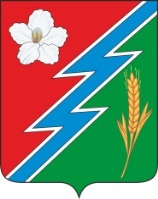 06.11.2020г. №77РОССИЙСКАЯ ФЕДЕРАЦИЯИРКУТСКАЯ ОБЛАСТЬОСИНСКИЙ МУНИЦИПАЛЬНЫЙ РАЙОНМАЙСКОЕ СЕЛЬСКОЕ ПОСЕЛЕНИЕАДМИНИСТРАЦИЯПОСТАНОВЛЕНИЕО ВНЕСЕНИИ ИЗМЕНЕНИЙ В МУНИЦИПАЛЬНУЮ ПРОГРАММУ «РАЗВИТИЕ ФИЗИЧЕСКОЙ КУЛЬТУРЫ, СПОРТА И МОЛОДЕЖНОЙ ПОЛИТИКИ МО «МАЙСК» НА ПЕРИОД 2018 - 2022 ГОДЫ» В соответствии с Федеральным Законом от 06 октября.2003года № 131-ФЗ «Об общих принципах организации местного самоуправления в Российской Федерации», статей 9 - 9,1 Федерального Закона от 04 декабря 2007года № 329-ФЗ (в ред. от 18.12.2018) «О физической культуре и спорте в Российской Федерации», Законом Иркутской области от 17 декабря 2008 года № 108-оз (в ред. от 8 мая 2018 г) «О физической культуре и спорте в Иркутской области», Законом Иркутской области от 17 декабря 2008 года № 109-оз (ред. от 13 июля 2018 года) «О государственной молодежной политике в Иркутской области», Решения Думы МО «Майск» от 28 мая 2015 года № 104 «Об утверждении Порядка разработки муниципальных целевых программ МО «Майск», их формирования и реализации, и порядка проведения оценки их эффективности», руководствуясь статьями 6, 32, 45, 47 Устава муниципального  образования «Майск»ПОСТАНОВЛЯЮ:1. Внести изменения в муниципальную программу «Развитие физической культуры, спорта и молодежной политики МО «Майск» на 2018- 2022 годы» утвержденной постановлением № 136 ОТ 26.12.2018 Г согласно приложению №1.1.1. В наименование программы «слова на 2018 – 2022 годы» заменить «словами  на 2020-2025 годы»;1.2. Муниципальную программу изложить в новой редакции приложение № 1 2. Установить, что в ходе реализации муниципальной программы «Развитие физической культуры, спорта и молодежной политики МО «Майск» на 2021 - 2025 годы»  ежегодной корректировке подлежат мероприятия и объемы их финансирования с учетом возможностей средств бюджета поселения.3. Настоящее постановление опубликовать в «Вестнике» и разместить на официальном сайте администрации МО «Майск» www. maisk-adm.ru4. Настоящее постановление вступает в силу со дня его официального опубликования.Глава муниципального образования «Майск»:А.И. СеребренниковМУНИЦИПАЛЬНАЯ  ПРОГРАММА«Развитие физической культуры, спорта и молодежной политики муниципального образования «Майск» на 2020 - 2025 годы»с.Майск 2020г.Приложение 1 к Постановлению №77 от 06.11.2020г ПАСПОРТ МУНИЦИПАЛЬНОЙ ПРОГРАММЫ «Развитие физической культуры, спорта и молодежной политики муниципального образования «Майск» на 2020 - 2025 годы»1. Обоснование необходимости разработки и принятия ПрограммыМолодежь - это социально-возрастная группа населения в возрасте 14 - 30 лет, которая находится в стадии своего социального становления и освоения социальных ролей. В настоящее время молодежь испытывает серьезные затруднения в адаптации к социально-экономическим реалиям, самореализации в общественной жизни, но в тоже время в молодежной среде появились новые тенденции в понимании роли социальной активности молодого человека и его места в будущей социальной среде. Молодежь стремится быть социально-активной, не всегда верно понимая свою роль в общественно-значимых процессах и мероприятиях.По статистическим данным на 1 января 2020 года в муниципальном образовании зарегистрировано 1247 человек, в т. ч. молодёжи от 14 до 30 лет 488 человек (39,1% от общей численности населения), из них 95 человек обучаются в школе. В ближайшие годы количество молодых людей в поселении значительно увеличится, связи с естественной и миграционной прибылью населения (увеличение рождаемости, и расширением нового молодежного микрорайона «Над Сельхозхимией». Проблемным остается возврат молодёжи на территорию поселения после службы в армии и прохождения обучения в ВУЗ и СУЗ, а также неуклонное снижение уровня здоровья детей и молодежи. Неудовлетворительные факторы внешней среды, фактор питания, курение, употребление спиртных напитков, потеря молодежью морально-этических ценностей оказывают неблагоприятное влияние на состояние здоровья детей и молодежи. К сожалению, заложенные в бюджете средства сельского поселения и деятельность участников системы профилактики недостаточно учитывают специфическую социальную позицию молодого поколения в процессе общественного развития. В связи с этим необходимо усилить внимание к социальным проблемам молодежи, определению средств, форм, методов и критериев работы с молодым поколением на среднесрочную и долгосрочную перспективу.Разработка и реализация программы «Развитие физической культуры, спорта и молодежной политики в МО «Майск» на 2020 - 2025 годы», является важнейшей частью стратегии деятельности администрации сельского поселения в реализации молодежной политики. Программа направлена на увеличение вклада молодого поколения в социально-экономическое, политическое, культурное развитие поселения, путем перевода молодежи из пассивного потребителя общественных благ в активный субъект социально-экономических отношений, максимального использования инновационного потенциала молодых граждан в интересах общества и государства, обеспечения должного уровня конкурентоспособности молодежи, проживающей в муниципальном образовании «Майск».Целевая группа Программы - молодые граждане, в том числе молодые семьи, молодежные и детские общественные объединения МО «Майск».Решающим условием успешного развития поселения является укрепление  позиции МО «Майск» в социально-экономическом развитии Осинского района Иркутской области, на рынке труда, и культуре, повышение качества жизни, создание комфортных условий проживания. эффективности муниципального управления.Решение вышеперечисленных задач невозможно без активного участия молодежи. Степень эффективности этого участия определяется тем, насколько молодежь знает и разделяет цели государственного и общественного развития, связывает с ними свои жизненные перспективы, обладает необходимыми физическими и нравственными, образовательными и профессиональными качествами, имеет достаточные возможности для активного участия в развитии поселения.К позитивным тенденциям, требующим целенаправленного развития в молодежной среде, можно отнести:-восприимчивость к новому, рост инновационной активности;-рост самостоятельности, практичности и мобильности, ответственности за свою судьбу;-повышение престижности качественного образования и профессиональной подготовки;-рост заинтересованности в сохранении своего здоровья;-стремление к интеграции в международное молодежное сообщество, в общемировые экономические, политические и гуманитарные процессы.К негативным тенденциям, требующим целенаправленного снижения в молодежной среде, следует отнести:-отчуждение молодежи от участия в событиях политической, экономической и культурной жизни;-снижение роли молодой семьи в процессе социального воспроизводства;-криминализацию молодежной среды, ее наркоманизацию, влияние деструктивных субкультур и сообществ на молодежную среду;-рост влияния деструктивных информационных потоков в молодежной среде.В ходе реализации Программы будет завершен процесс формирования инфраструктуры муниципальной поддержки молодежи, проживающей в муниципальном образовании «Майск», активно действующей на основе программных и иных ресурсов, способствующей становлению институтов гражданского общества в молодежной среде.  Итогом реализации Программы станет возможность самореализации для каждого молодого человека в социально-экономической, политической и культурной жизни общества.2. Основные цели и задачи ПрограммыОсновной целью муниципальной целевой программы является создание условий для включения молодежи как активного субъекта в процессы социально-экономического, общественно-политического, культурного развития МО «Майск».Цель реализуется по трем направлениям - интеграция молодежи в социально-экономические отношения, в общественно-политические отношения, в социально-культурные отношения.Интеграция молодежи в социально-экономические отношения решает вопросы профессиональной ориентации, трудоустройства и занятости молодежи, повышения уровня ее благосостояния.Интеграция молодежи в общественно-политические отношения решает вопросы участия молодежи в общественных организациях, органах местного самоуправления и избирательных процессах.Интеграция молодежи в социально-культурные отношения решает вопросы воспитания молодежи, ее информированности, физического, духовного и нравственного здоровья молодого поколения, профилактики асоциального поведения, укрепления престижа и роли института семьи в молодежной среде.В рамках каждого направления определены задачи, решаемые путем реализации системы программных мероприятий (прилагается).Направление 1. Интеграция молодежи в социально-экономические отношения.В рамках данного направления решаются следующие задачи:- обеспечение трудовой мобильности и сезонной занятости молодежи;- содействие постоянному трудоустройству молодых граждан;- содействие предпринимательской деятельности молодежи, в том числе через ведение личных подсобных хозяйств;- организация стажировок молодых граждан в организациях и на предприятиях МО «Майск»;- развитие системы профориентации, подготовки и переподготовки квалифицированных молодежных кадров.Направление 2. Интеграция молодежи в общественно-политические отношения.В рамках данного направления решаются следующие задачи:- развитие политической грамотности и повышение электоральной активности и гражданской ответственности молодежи;- содействие повышению правовой культуры молодежи через организацию центров, консультаций, проведение семинаров, тренингов, индивидуальной работы;- разработка и внедрение моделей участия молодежи в управленческой и нормотворческой деятельности;- развитие молодежного самоуправления и общественных инициатив молодежи через поддержку детских и молодежных общественных объединений, органов школьного   самоуправления;- содействие духовно-нравственному, экологическому, гражданскому и военно-патриотическому воспитанию молодежи.Направление 3. Интеграция молодежи в социально-культурные отношения.В рамках данного направления решаются следующие задачи:- регулярный мониторинг молодежной среды, проведение социологических -  исследований молодежных проблем, интересов и предпочтений;- поддержка деятельности молодежных СМИ;- разработка и внедрение социальной рекламы, ориентированной на молодежь;- содействие развитию содержательного досуга для молодежи: туризма, отдыха и - оздоровления, приобщение молодежи к массовой физической культуре и спорту;- развитие молодежного художественного творчества;- формирование системы социального и семейного воспитания молодежи, - пропаганда семейных традиций и ценностей;- реализация мероприятий по оказанию государственной поддержки молодежи в приобретении жилья;- профилактика асоциальных проявлений в молодежной среде через пропаганду и популяризацию здорового образа жизни;развитие молодежного волонтерского движения и вовлечение молодежи в  поддержание общественного правопорядка;пропаганда идей толерантности и профилактика экстремизма в молодежной среде.3.Сроки реализации ПрограммыПрограмма реализуется в сроки  2020 - 2025 гг.4. Нормативное обеспечениеРеализация Программы не требует принятия дополнительных нормативно-правовых актов.5. Ресурсное обеспечение программыОбъем финансовых средств подлежит ежегодному уточнению на основе анализа полученных результатов и возможностей бюджета поселения.6. Механизм реализации, организация управления и контроль за ходом реализации Программы. Общее управление реализацией Программы и оперативный контроль за ходом ее реализации осуществляет Заказчик Программы он же является и основным координатором реализации Программы. Контроль за ходом реализации Программы осуществляет Дума МО «Майск». Для управления реализацией Программы Заказчик возлагает следующие функции:1. На главного исполнителя администрацию МО «Майск»:- организационное и методическое сопровождение реализации Программы;- координация деятельности главных исполнителей и соисполнителей Программы;- обеспечение взаимодействия органов местного самоуправления поселения, общественных объединений, учреждений, ведомств по реализации Программы;- обеспечение своевременной реализации программных мероприятий;- осуществление информационного обеспечения реализации Программы;- сбор и систематизация информации о реализации программных мероприятий;- проведение мониторингов эффективности реализации Программы;- осуществление корректировки Программы в соответствии с результатами промежуточных мониторингов;- представление в установленные сроки Заказчику отчета о ходе исполнения Программы.2. На остальных главных исполнителей Программы:- осуществление мер по реализации программных мероприятий;- привлечение к реализации Программы соисполнителей в установленном порядке;- ежеквартальное представление отчетов о реализации Программы и об эффективности расходования денежных средств.Мероприятия по работе с молодежью в рамках Программы осуществляются образовательными учреждениями, учреждениями культуры, физической культуры и спорта, Молодежным Парламентом. К реализации мероприятий Программы привлекаются молодежные объединения и организации.Сметы расходов на проведение мероприятий Программы в установленные сроки составляются исполнителями Программы, утверждаются Главой МО «Майск».Ежеквартальные отчеты о реализации Программы и расходовании бюджетных средств, предусмотренных на ее реализацию. Главные исполнители Программы представляют до 10 числа следующего за отчетным кварталом месяца, и представляет его на рассмотрение Главе МО «Майск».7. Система оценки эффективности реализации ПрограммыВ целях осуществления объективной оценки хода и результатов реализации Программы устанавливаются следующие показатели эффективности:- количество молодежи, привлекаемой к мероприятиям Программы;- количество реализуемых мероприятий в рамках Программы;- количество нормативно-правовых актов, касающихся работы с молодежью в поселении;- количество несовершеннолетних, охваченных информированием о трудоустройстве в рамках Программы;- количество несовершеннолетних, состоящих на учете в органах системы профилактики;- количество молодежи, находящейся в трудной жизненной ситуации, привлеченной к мероприятиям Программы;- количество молодежи, охваченной профилактическими акциями и мероприятиями Программы;- количество молодежи, принимающей участие в творческих мероприятиях Программы;- количество молодых семей - участников молодежных акций и мероприятий в рамках Программы;- количество молодежи, принимающей участие в мероприятиях патриотической направленности в рамках Программы;- количество информационных материалов, посвященных проблемам молодежи;- количество социально значимых проектов, реализуемых молодыми людьми города;- количество жителей поселения, охваченных социально значимыми проектами, реализуемыми молодыми людьми поселения (в т. ч. молодых людей, попавших в трудную жизненную ситуацию);- количество молодых людей, вовлеченных в деятельность молодежных общественных организаций и объединений;- количество проектов, реализуемых молодежными общественными организациями и объединениями;- количество студентов, участвующих в самоуправлении;- количество молодежи, привлеченной к организации мероприятий Программы;- количество молодежи, охваченной спортивно-оздоровительными мероприятиями в рамках реализации Программы.8. Ожидаемые результаты и оценка эффективности реализации Программы. Результатами реализации системы программных мероприятий в соответствии с намеченной целью, приоритетными задачами и основными направлениями реализации Программы должны стать:1) по направлению "Интеграция молодежи в социально-экономические отношения":увеличение количества организаций, оказывающих содействие в трудоустройстве молодежи;увеличение количества молодых граждан, занятых в различных сферах экономики, в том числе индивидуальной трудовой деятельностью;снижение количества безработной молодежи в поселении;увеличение количества юридических лиц и предпринимателей, коммерческих и некоммерческих (в т. ч. общественных) структур, вовлеченных в работу с молодежью;увеличение численности молодежи, прошедшей стажировку в организациях и на предприятиях поселения;увеличение численности молодежи, прошедшей курсы профориентации, подготовки и переподготовки кадров;2) по направлению "Интеграция молодежи в общественно-политические отношения":повышение электоральной активности молодежи;создание и  реализация молодежных инновационных проектов (программ);увеличение количества нормативных актов, затрагивающих интересы молодежи;3) по направлению "Интеграция молодежи в социально-культурные отношения»:повышение информированности органов муниципальной власти о социальных и общественно-политических процессах, происходящих в молодежной среде;рост рейтинга познавательных, образовательных, общественно-политических, социально-культурных, художественных молодежных программ и изданий в молодежной аудитории; увеличение числа участников молодежных районных, областных и всероссийских конкурсов различной направленности;увеличение числа молодежи, вовлеченной в развивающие формы досуга;увеличение количества молодых семей - участников образовательных, профилактических, консультационных и других мероприятий;увеличение количества молодых семей - участников программ по оказанию государственной поддержки в приобретении жилья;увеличение числа подростков и молодежи, охваченных профилактическими акциями и мероприятиями;создание отрядов волонтерского движения и вовлечение молодежи в  поддержание общественного правопорядка; увеличение количества молодежи, участвующей в мероприятиях и акциях по воспитанию толерантного сознания и профилактики экстремизма в молодежной среде.Эффективность реализации Программы оценивается по следующим показателям, характеризующим уровень и качество жизни молодежи, степень ее подготовленности к высококвалифицированному труду, к участию в социально-экономических преобразованиях Российского общества:обеспечение количества трудоустроенных молодых граждан; повышение уровня активности молодых избирателей, принимающих участие в голосовании на выборах в органы власти всех уровней, - на 5 процентов;обеспечение охвата молодых людей, вовлеченных в занятие физической культурой и спортом, - не менее  25% в год;обеспечение доли молодежи, охваченной воспитательными и просветительскими акциями и мероприятиями, вовлеченной в реализацию социально значимых проектов, - не менее 25% в год.обеспечение доли подростков и молодежи, охваченных профилактическими акциями и мероприятиями, - не менее  50 % в год.Оценка эффективности реализации Программы:Оценка эффективности реализации муниципальной долгосрочной программе «Развитие физической культуры, спорта и молодежной политики муниципального образования «Майск» на 2020 - 2025 годы осуществляется исполнителем-координатором, выполняющим функции муниципального заказчика, по итогам ее исполнения за отчетный финансовый год и в целом после завершения реализации Программы по следующим критериям:- степень достижения за отчетный период запланированных значений целевых индикаторов и показателей;- уровень финансирования за отчетный период мероприятий Программы от запланированных объемов;- степень выполнения мероприятий Программы. Оценка эффективности реализации Программы производится путем сравнения фактически достигнутых в результате реализации Программы индикаторов и показателей с запланированными, сравнения фактического объема финансирования мероприятий Программы с запланированными, фактического выполнения мероприятий Программы с запланированными. При оценке эффективности учитывается мониторинг участников Программы, который проводится систематически – один раз в полгода. На основе проведенной оценки эффективности реализации Программы могут быть сделаны следующие выводы:- эффективность реализации Программы снизилась;- эффективность реализации Программы находится на прежнем уровне;- эффективность реализации Программы повысилась. Приложение 2к Постановлению №77 от 06.11.2020г Система программных мероприятий по реализации Программы. Наименование ПрограммыМуниципальная программа «Развитие физической культуры, спорта и молодежной политики муниципального образования «Майск» на 2020 - 2025 годы» (далее - Программа)Обоснование для разработки  Программы- Конституция Российской Федерации;- Федеральный Закон от 06.10.2003г. № 131-ФЗ «Об общих принципах организации местного самоуправления в Российской Федерации»;- Федеральный Закон от 04.12.2007г. № 329-ФЗ (ред. от 29.06.2015) «О физической культуре и спорте в Российской Федерации»;- Закон Иркутской области от 17.12.2008г. № 108-оз (ред. от 16.12.2013) «О физической культуре и спорте в Иркутской области»;- Закон Иркутской области от 17.12.2008г. № 109-оз (ред. от 01.10.2015) «О государственной молодежной политике в Иркутской области»- Устав муниципального образования «Майск»;- Решение Думы МО «Майск» от 28.05.2015г. № 104 «Об утверждении Порядка разработки муниципальных целевых программ МО «Майск», их формирования и реализации, и порядка проведения оценки их эффективности»Заказчик ПрограммыАдминистрация МО «Майск»Разработчик   ПрограммыАдминистрация МО «Майск»Цели ПрограммыРазвитие молодежной политики на территории МО «Майск», создание условий для включения молодежи сельского поселения как активного субъекта в процессы социально-экономического, общественно-политического, социально-культурного развития поселенияСоздание условий для личностного развития молодежи, её успешной социализации и эффективной самореализации; для занятий физической культурой и массовым спортом жителей поселения; для профилактики наркомании и пропаганде здорового образа жизни.Задачи ПрограммыСодействие всестороннему развитию молодежи, создание условий для её социализации, эффективной самореализации, патриотическому воспитанию детей и молодежи, правовой культуре молодых и будущих избирателей.Создание условий для занятий физической культурой и массовым спортом жителей поселка.Профилактика наркомании, иных социально-негативных явлений и пропаганда здорового образа жизни среди детей и молодежи.Сроки реализации Программы  2020 -2025гг.Основные исполнители и соисполнители ПрограммыАдминистрация МО «Майск», МКУК «Майский КДЦ», МБОУ «Майская СОШ», общественные объединения, организации и предприятия различных форм собственности, находящиеся на территории МО «Майск» (по согласованию).Объемы и источники финансирования ПрограммыОбщий объем финансирования Программы из местного бюджета на 2020-2025 годысоставляет – 727500 рублей:2020 год – 50000  рублей;2021 год – 135500 рублей;2022 год – 135500 рублей;2023 год – 135500 рублей;2024 год – 135500 рублей;2025 год – 135500 рублей;	Ожидаемые результаты реализации Программы- вовлечение молодежи в общественные движения;-уменьшение числа асоциальных проявлений среди несовершеннолетних и молодежи;-создание системы информационного обеспечения  молодежи и молодежной политики в сельском поселении;-положительная динамика результатов, достигнутых на конкурсах, фестивалях, спортивных соревнованиях, турнирах;-широкое привлечение молодежи к организации и проведению культурно-массовых и развлекательно – досуговых мероприятий, направленных  на творческую самореализацию;-обеспечение количества трудоустроенных молодых граждан;- повышение уровня активности молодых избирателей, принимающих участие в голосовании на выборах в органы власти всех уровней,- Создание условий для личностного развития молодежи, её успешной социализации и эффективной самореализации; создание условий для занятий физической культурой и массовым спортом жителей поселения разных возрастов; создания условий для пропаганды и ведения здорового образа жизни.Организация управления   Программой и контроль за ходом ее реализацииТекущее управление Программой осуществляет администрация МО «Майск».Контроль за ходом реализации Программы осуществляютадминистрация МО «Майск», Дума МО «Майск».№№наименование мероприятийнаименование мероприятийОтветственный исполнитель, соисполнители и участники реализации мероприятийОтветственный исполнитель, соисполнители и участники реализации мероприятийСроки исполнения мероприятийСроки исполнения мероприятийОбъем финансирования (тыс. руб.)Объем финансирования (тыс. руб.)Объем финансирования (тыс. руб.)Объем финансирования (тыс. руб.)Объем финансирования (тыс. руб.)Объем финансирования (тыс. руб.)Объем финансирования (тыс. руб.)Объем финансирования (тыс. руб.)Объем финансирования (тыс. руб.)Объем финансирования (тыс. руб.)Объем финансирования (тыс. руб.)Объем финансирования (тыс. руб.)источники финансированияисточники финансирования№№наименование мероприятийнаименование мероприятийОтветственный исполнитель, соисполнители и участники реализации мероприятийОтветственный исполнитель, соисполнители и участники реализации мероприятийСроки исполнения мероприятийСроки исполнения мероприятийвсеговсегов том числев том числев том числев том числев том числев том числев том числев том числев том числев том числев том числев том числеисточники финансированияисточники финансирования№№наименование мероприятийнаименование мероприятийОтветственный исполнитель, соисполнители и участники реализации мероприятийОтветственный исполнитель, соисполнители и участники реализации мероприятийСроки исполнения мероприятийСроки исполнения мероприятийвсеговсего202020202021202120222022202320232024202420252025источники финансированияисточники финансированияРаздел 1. "Интеграция молодежи в социально-экономические отношения":Раздел 1. "Интеграция молодежи в социально-экономические отношения":Раздел 1. "Интеграция молодежи в социально-экономические отношения":Раздел 1. "Интеграция молодежи в социально-экономические отношения":Раздел 1. "Интеграция молодежи в социально-экономические отношения":Раздел 1. "Интеграция молодежи в социально-экономические отношения":Раздел 1. "Интеграция молодежи в социально-экономические отношения":Раздел 1. "Интеграция молодежи в социально-экономические отношения":Раздел 1. "Интеграция молодежи в социально-экономические отношения":Раздел 1. "Интеграция молодежи в социально-экономические отношения":Раздел 1. "Интеграция молодежи в социально-экономические отношения":Раздел 1. "Интеграция молодежи в социально-экономические отношения":Раздел 1. "Интеграция молодежи в социально-экономические отношения":Раздел 1. "Интеграция молодежи в социально-экономические отношения":Раздел 1. "Интеграция молодежи в социально-экономические отношения":Раздел 1. "Интеграция молодежи в социально-экономические отношения":Раздел 1. "Интеграция молодежи в социально-экономические отношения":Раздел 1. "Интеграция молодежи в социально-экономические отношения":Раздел 1. "Интеграция молодежи в социально-экономические отношения":Раздел 1. "Интеграция молодежи в социально-экономические отношения":Раздел 1. "Интеграция молодежи в социально-экономические отношения":1. Содействие трудоустройству у молодых граждан1. Содействие трудоустройству у молодых граждан1. Содействие трудоустройству у молодых граждан1. Содействие трудоустройству у молодых граждан1. Содействие трудоустройству у молодых граждан1. Содействие трудоустройству у молодых граждан1. Содействие трудоустройству у молодых граждан1. Содействие трудоустройству у молодых граждан1. Содействие трудоустройству у молодых граждан1. Содействие трудоустройству у молодых граждан1. Содействие трудоустройству у молодых граждан1. Содействие трудоустройству у молодых граждан1. Содействие трудоустройству у молодых граждан1. Содействие трудоустройству у молодых граждан1. Содействие трудоустройству у молодых граждан1. Содействие трудоустройству у молодых граждан1. Содействие трудоустройству у молодых граждан1. Содействие трудоустройству у молодых граждан1. Содействие трудоустройству у молодых граждан1. Содействие трудоустройству у молодых граждан1. Содействие трудоустройству у молодых граждан1.1.1.1.Оказание помощи в трудоустройстве молодежи, развитии навыков успешного предпринимательства через центры профессиональной ориентации, подготовки и переподготовки молодых кадровОказание помощи в трудоустройстве молодежи, развитии навыков успешного предпринимательства через центры профессиональной ориентации, подготовки и переподготовки молодых кадровадминистрация МО «Майск»администрация МО «Майск»ежегодноежегодно2. Содействие предпринимательской деятельности молодежи2. Содействие предпринимательской деятельности молодежи2. Содействие предпринимательской деятельности молодежи2. Содействие предпринимательской деятельности молодежи2. Содействие предпринимательской деятельности молодежи2. Содействие предпринимательской деятельности молодежи2. Содействие предпринимательской деятельности молодежи2. Содействие предпринимательской деятельности молодежи2. Содействие предпринимательской деятельности молодежи2. Содействие предпринимательской деятельности молодежи2. Содействие предпринимательской деятельности молодежи2. Содействие предпринимательской деятельности молодежи2. Содействие предпринимательской деятельности молодежи2. Содействие предпринимательской деятельности молодежи2. Содействие предпринимательской деятельности молодежи2. Содействие предпринимательской деятельности молодежи2. Содействие предпринимательской деятельности молодежи2. Содействие предпринимательской деятельности молодежи2. Содействие предпринимательской деятельности молодежи2. Содействие предпринимательской деятельности молодежи2. Содействие предпринимательской деятельности молодежи2.1.2.1.Информирование предпринимателей из числа молодежи, начинающих  собственное дело, о формах государственной поддержкиИнформирование предпринимателей из числа молодежи, начинающих  собственное дело, о формах государственной поддержкиадминистрация МО «Майск»администрация МО «Майск»Весь периодВесь периодРаздел 2. ИНТЕГРАЦИЯ МОЛОДЕЖИ В ОБЩЕСТВЕННО-ПОЛИТИЧЕСКИЕ ОТНОШЕНИЯРаздел 2. ИНТЕГРАЦИЯ МОЛОДЕЖИ В ОБЩЕСТВЕННО-ПОЛИТИЧЕСКИЕ ОТНОШЕНИЯРаздел 2. ИНТЕГРАЦИЯ МОЛОДЕЖИ В ОБЩЕСТВЕННО-ПОЛИТИЧЕСКИЕ ОТНОШЕНИЯРаздел 2. ИНТЕГРАЦИЯ МОЛОДЕЖИ В ОБЩЕСТВЕННО-ПОЛИТИЧЕСКИЕ ОТНОШЕНИЯРаздел 2. ИНТЕГРАЦИЯ МОЛОДЕЖИ В ОБЩЕСТВЕННО-ПОЛИТИЧЕСКИЕ ОТНОШЕНИЯРаздел 2. ИНТЕГРАЦИЯ МОЛОДЕЖИ В ОБЩЕСТВЕННО-ПОЛИТИЧЕСКИЕ ОТНОШЕНИЯРаздел 2. ИНТЕГРАЦИЯ МОЛОДЕЖИ В ОБЩЕСТВЕННО-ПОЛИТИЧЕСКИЕ ОТНОШЕНИЯРаздел 2. ИНТЕГРАЦИЯ МОЛОДЕЖИ В ОБЩЕСТВЕННО-ПОЛИТИЧЕСКИЕ ОТНОШЕНИЯРаздел 2. ИНТЕГРАЦИЯ МОЛОДЕЖИ В ОБЩЕСТВЕННО-ПОЛИТИЧЕСКИЕ ОТНОШЕНИЯРаздел 2. ИНТЕГРАЦИЯ МОЛОДЕЖИ В ОБЩЕСТВЕННО-ПОЛИТИЧЕСКИЕ ОТНОШЕНИЯРаздел 2. ИНТЕГРАЦИЯ МОЛОДЕЖИ В ОБЩЕСТВЕННО-ПОЛИТИЧЕСКИЕ ОТНОШЕНИЯРаздел 2. ИНТЕГРАЦИЯ МОЛОДЕЖИ В ОБЩЕСТВЕННО-ПОЛИТИЧЕСКИЕ ОТНОШЕНИЯРаздел 2. ИНТЕГРАЦИЯ МОЛОДЕЖИ В ОБЩЕСТВЕННО-ПОЛИТИЧЕСКИЕ ОТНОШЕНИЯРаздел 2. ИНТЕГРАЦИЯ МОЛОДЕЖИ В ОБЩЕСТВЕННО-ПОЛИТИЧЕСКИЕ ОТНОШЕНИЯРаздел 2. ИНТЕГРАЦИЯ МОЛОДЕЖИ В ОБЩЕСТВЕННО-ПОЛИТИЧЕСКИЕ ОТНОШЕНИЯРаздел 2. ИНТЕГРАЦИЯ МОЛОДЕЖИ В ОБЩЕСТВЕННО-ПОЛИТИЧЕСКИЕ ОТНОШЕНИЯРаздел 2. ИНТЕГРАЦИЯ МОЛОДЕЖИ В ОБЩЕСТВЕННО-ПОЛИТИЧЕСКИЕ ОТНОШЕНИЯРаздел 2. ИНТЕГРАЦИЯ МОЛОДЕЖИ В ОБЩЕСТВЕННО-ПОЛИТИЧЕСКИЕ ОТНОШЕНИЯРаздел 2. ИНТЕГРАЦИЯ МОЛОДЕЖИ В ОБЩЕСТВЕННО-ПОЛИТИЧЕСКИЕ ОТНОШЕНИЯРаздел 2. ИНТЕГРАЦИЯ МОЛОДЕЖИ В ОБЩЕСТВЕННО-ПОЛИТИЧЕСКИЕ ОТНОШЕНИЯРаздел 2. ИНТЕГРАЦИЯ МОЛОДЕЖИ В ОБЩЕСТВЕННО-ПОЛИТИЧЕСКИЕ ОТНОШЕНИЯ1. Развитие политической грамотности, правовой культуры и повышение электоральной активности молодежи1. Развитие политической грамотности, правовой культуры и повышение электоральной активности молодежи1. Развитие политической грамотности, правовой культуры и повышение электоральной активности молодежи1. Развитие политической грамотности, правовой культуры и повышение электоральной активности молодежи1. Развитие политической грамотности, правовой культуры и повышение электоральной активности молодежи1. Развитие политической грамотности, правовой культуры и повышение электоральной активности молодежи1. Развитие политической грамотности, правовой культуры и повышение электоральной активности молодежи1. Развитие политической грамотности, правовой культуры и повышение электоральной активности молодежи1. Развитие политической грамотности, правовой культуры и повышение электоральной активности молодежи1. Развитие политической грамотности, правовой культуры и повышение электоральной активности молодежи1. Развитие политической грамотности, правовой культуры и повышение электоральной активности молодежи1. Развитие политической грамотности, правовой культуры и повышение электоральной активности молодежи1. Развитие политической грамотности, правовой культуры и повышение электоральной активности молодежи1. Развитие политической грамотности, правовой культуры и повышение электоральной активности молодежи1. Развитие политической грамотности, правовой культуры и повышение электоральной активности молодежи1. Развитие политической грамотности, правовой культуры и повышение электоральной активности молодежи1. Развитие политической грамотности, правовой культуры и повышение электоральной активности молодежи1. Развитие политической грамотности, правовой культуры и повышение электоральной активности молодежи1. Развитие политической грамотности, правовой культуры и повышение электоральной активности молодежи1. Развитие политической грамотности, правовой культуры и повышение электоральной активности молодежи1. Развитие политической грамотности, правовой культуры и повышение электоральной активности молодежи1.1.1.1.Подготовка предложений в действующие и разрабатываемые законодательные и нормативные акты областного и федерального уровня по вопросам государственной молодежной политикиПодготовка предложений в действующие и разрабатываемые законодательные и нормативные акты областного и федерального уровня по вопросам государственной молодежной политикиАдминистрация МО «Майск»Администрация МО «Майск»Весь периодВесь период1.2.1.2.Подготовка предложений в действующие и разрабатываемые нормативные акты местного уровня по вопросам  молодежной политикиПодготовка предложений в действующие и разрабатываемые нормативные акты местного уровня по вопросам  молодежной политикиАдминистрация МО «Майск»Администрация МО «Майск»Весь периодВесь период1.3.1.3.Планирование и реализация мероприятий, направленных на повышение политической активности молодежи в период подготовки проведения выборов на территории поселенияПланирование и реализация мероприятий, направленных на повышение политической активности молодежи в период подготовки проведения выборов на территории поселенияАдминистрация МО «Майск», УИКАдминистрация МО «Майск», УИКВесь периодВесь период60006000100010001000100010001000100010001000100010001000Средства местного бюджетаСредства местного бюджета2. Муниципальная поддержка детских и молодежных общественных объединений2. Муниципальная поддержка детских и молодежных общественных объединений2. Муниципальная поддержка детских и молодежных общественных объединений2. Муниципальная поддержка детских и молодежных общественных объединений2. Муниципальная поддержка детских и молодежных общественных объединений2. Муниципальная поддержка детских и молодежных общественных объединений2. Муниципальная поддержка детских и молодежных общественных объединений2. Муниципальная поддержка детских и молодежных общественных объединений2. Муниципальная поддержка детских и молодежных общественных объединений2. Муниципальная поддержка детских и молодежных общественных объединений2. Муниципальная поддержка детских и молодежных общественных объединений2. Муниципальная поддержка детских и молодежных общественных объединений2. Муниципальная поддержка детских и молодежных общественных объединений2. Муниципальная поддержка детских и молодежных общественных объединений2. Муниципальная поддержка детских и молодежных общественных объединений2. Муниципальная поддержка детских и молодежных общественных объединений2. Муниципальная поддержка детских и молодежных общественных объединений2. Муниципальная поддержка детских и молодежных общественных объединений2. Муниципальная поддержка детских и молодежных общественных объединений2. Муниципальная поддержка детских и молодежных общественных объединений2. Муниципальная поддержка детских и молодежных общественных объединений2.1.2.1.Обеспечение участия молодежи МО «Майск» в районных, региональных фестивалях, форумах, конкурсах, соревнованиях, слетах, конференциях, акциях и других мероприятияхОбеспечение участия молодежи МО «Майск» в районных, региональных фестивалях, форумах, конкурсах, соревнованиях, слетах, конференциях, акциях и других мероприятияхАдминистрация МО «Майск»Администрация МО «Майск»Весь периодВесь период3000030000500050005000500050005000500050005000500050005000Средства местного бюджетаСредства местного бюджета3. Содействие духовно-нравственному и военно-патриотическому воспитанию молодежи3. Содействие духовно-нравственному и военно-патриотическому воспитанию молодежи3. Содействие духовно-нравственному и военно-патриотическому воспитанию молодежи3. Содействие духовно-нравственному и военно-патриотическому воспитанию молодежи3. Содействие духовно-нравственному и военно-патриотическому воспитанию молодежи3. Содействие духовно-нравственному и военно-патриотическому воспитанию молодежи3. Содействие духовно-нравственному и военно-патриотическому воспитанию молодежи3. Содействие духовно-нравственному и военно-патриотическому воспитанию молодежи3. Содействие духовно-нравственному и военно-патриотическому воспитанию молодежи3. Содействие духовно-нравственному и военно-патриотическому воспитанию молодежи3. Содействие духовно-нравственному и военно-патриотическому воспитанию молодежи3. Содействие духовно-нравственному и военно-патриотическому воспитанию молодежи3. Содействие духовно-нравственному и военно-патриотическому воспитанию молодежи3. Содействие духовно-нравственному и военно-патриотическому воспитанию молодежи3. Содействие духовно-нравственному и военно-патриотическому воспитанию молодежи3. Содействие духовно-нравственному и военно-патриотическому воспитанию молодежи3. Содействие духовно-нравственному и военно-патриотическому воспитанию молодежи3. Содействие духовно-нравственному и военно-патриотическому воспитанию молодежи3. Содействие духовно-нравственному и военно-патриотическому воспитанию молодежи3. Содействие духовно-нравственному и военно-патриотическому воспитанию молодежи3. Содействие духовно-нравственному и военно-патриотическому воспитанию молодежи3.1.3.1.Проведение декадников военно-патриотического воспитания посвященные: Дням воинской Славы, Дню защитника Отечества. Дню призывника.Проведение декадников военно-патриотического воспитания посвященные: Дням воинской Славы, Дню защитника Отечества. Дню призывника.Администрация МО «Майск» совместно с МБОУ "Майская СОШ"Администрация МО «Майск» совместно с МБОУ "Майская СОШ"Ежегодно Ежегодно 3000030000500050005000500050005000500050005000500050005000Средства местного бюджетаСредства местного бюджета3.2.3.2.Организация и функционирование  военно-патриотического клуба.Организация и функционирование  военно-патриотического клуба.Администрация МО «Майск» совместно с МБОУ "Майская СОШ"Администрация МО «Майск» совместно с МБОУ "Майская СОШ"Весь периодВесь период350003500010000100005000500050005000500050005000500050005000Средства местного бюджетаСредства местного бюджета3.4.3.4.Участие в  Акции «Мы - Граждане России!» (торжественное  вручение паспортов гражданам РФ достигшим 14-летия)Участие в  Акции «Мы - Граждане России!» (торжественное  вручение паспортов гражданам РФ достигшим 14-летия)Администрация МО «Майск» совместно с МБОУ "Майская СОШ"Администрация МО «Майск» совместно с МБОУ "Майская СОШ"Весь периодВесь период1200012000200020002000200020002000200020002000200020002000Средства местного бюджетаСредства местного бюджета3.5.3.5.Проведение «круглых столов» по вопросам патриотического и духовно-нравственного воспитания молодежи среди учащихся общеобразовательных школ.Проведение «круглых столов» по вопросам патриотического и духовно-нравственного воспитания молодежи среди учащихся общеобразовательных школ.Администрация МО «Майск» совместно с МБОУ "Майская СОШ"Администрация МО «Майск» совместно с МБОУ "Майская СОШ"Весь периодВесь период003.6.3.6.Организация и проведение «Экологического десанта» молодежиОрганизация и проведение «Экологического десанта» молодежиАдминистрация МО «Майск» совместно с МБОУ "Майская СОШ"Администрация МО «Майск» совместно с МБОУ "Майская СОШ"апрель - сентябрьапрель - сентябрь60006000100010001000100010001000100010001000100010001000Средства местного бюджетаСредства местного бюджета3.6.3.6.Проведение акций, бесед, круглых столов против наркомании, табакокурения, алкоголизма.Проведение акций, бесед, круглых столов против наркомании, табакокурения, алкоголизма.Администрация МО «Майск» совместно с МБОУ "Майская СОШ"Администрация МО «Майск» совместно с МБОУ "Майская СОШ"постояннопостоянноИТОГОИТОГО83000830001800018000130001300013000130001300013000130001300013000130004. Обеспечение спортивных мероприятий 4. Обеспечение спортивных мероприятий 4. Обеспечение спортивных мероприятий 4. Обеспечение спортивных мероприятий 4. Обеспечение спортивных мероприятий 4. Обеспечение спортивных мероприятий 4. Обеспечение спортивных мероприятий 4. Обеспечение спортивных мероприятий 4. Обеспечение спортивных мероприятий 4. Обеспечение спортивных мероприятий 4. Обеспечение спортивных мероприятий 4. Обеспечение спортивных мероприятий 4. Обеспечение спортивных мероприятий 4. Обеспечение спортивных мероприятий 4. Обеспечение спортивных мероприятий 4. Обеспечение спортивных мероприятий 4. Обеспечение спортивных мероприятий 4. Обеспечение спортивных мероприятий 4. Обеспечение спортивных мероприятий 4. Обеспечение спортивных мероприятий 4. Обеспечение спортивных мероприятий 4.1.4.1.Лыжные гонки на призы Главы МО "Майск" Лыжные гонки на призы Главы МО "Майск" Администрация МО «Майск» МБОУ "Майская СОШ"Администрация МО «Майск» МБОУ "Майская СОШ"февраль февраль 120000120000200002000020000200002000020000200002000020000200002000020000Средства местного бюджета Средства местного бюджета 4.2.4.2.Лыжня РоссииЛыжня РоссииАдминистрация МО «Майск» МБОУ "Майская СОШ"Администрация МО «Майск» МБОУ "Майская СОШ"февраль мартфевраль март1800018000300030003000300030003000300030003000300030003000Средства местного бюджета Средства местного бюджета 4.3.4.3.Участие в районной спартакиаде "Зимниада"Участие в районной спартакиаде "Зимниада"Администрация МО «Майск» МБОУ "Майская СОШ"Администрация МО «Майск» МБОУ "Майская СОШ"декабрь - февральдекабрь - февраль6000060000100001000010000100001000010000100001000010000100001000010000Средства местного бюджетаСредства местного бюджета4.4.4.4.Открытие конного скакового сезонаОткрытие конного скакового сезонаАдминистрация МО «Майск» МБОУ "Майская СОШ"Администрация МО «Майск» МБОУ "Майская СОШ"маймай1800018000300030003000300030003000300030003000300030003000Средства местного бюджетаСредства местного бюджета4.5.4.5.Посвященные Дню Села (Пляжный волейбол, гиревой спорт)Посвященные Дню Села (Пляжный волейбол, гиревой спорт)Администрация МО «Майск» МБОУ "Майская СОШ"Администрация МО «Майск» МБОУ "Майская СОШ"12 июля12 июля9000090000150001500015000150001500015000150001500015000150001500015000Средства местного бюджетаСредства местного бюджета4.6.4.6.Участие в районном КСП "Сур-Харбан"Участие в районном КСП "Сур-Харбан"Администрация МО «Майск» МБОУ "Майская СОШ"Администрация МО «Майск» МБОУ "Майская СОШ"ЕжегодноЕжегодно120000120000200002000020000200002000020000200002000020000200002000020000Средства местного бюджетаСредства местного бюджета4.7.4.7.Участие в районной спартакиаде "Кубок Осени"Участие в районной спартакиаде "Кубок Осени"Администрация МО «Майск» МБОУ "Майская СОШ"Администрация МО «Майск» МБОУ "Майская СОШ"сентябрь - ноябрьсентябрь - ноябрь1800018000300030003000300030003000300030003000300030003000Средства местного бюджетаСредства местного бюджета4.8.4.8.Традиционный открытый  районный  турнир по волейболу и гиревому спорту, посвященный Дню защитника отечестваТрадиционный открытый  районный  турнир по волейболу и гиревому спорту, посвященный Дню защитника отечестваАдминистрация МО «Майск» МБОУ "Майская СОШАдминистрация МО «Майск» МБОУ "Майская СОШфевральфевраль1800018000300030003000300030003000300030003000300030003000Средства местного бюджетаСредства местного бюджета4.9.4.9.Турнир по волейболу на призы ветерана ВОВ, отличника просвещения СССР Миронова Владимира Андреевича Турнир по волейболу на призы ветерана ВОВ, отличника просвещения СССР Миронова Владимира Андреевича Администрация МО «Майск» МБОУ "Майская СОШАдминистрация МО «Майск» МБОУ "Майская СОШфевральфевраль600060008008001000100010001000100010001000100010001000Средства местного бюджетаСредства местного бюджета4.10.4.10.Традиционный  всероссийский турнир на призы мастеров спорта СССР, заслуженных тренеров  СССР и России братьев МахутовыхТрадиционный  всероссийский турнир на призы мастеров спорта СССР, заслуженных тренеров  СССР и России братьев МахутовыхАдминистрация МО «Майск» МБОУ "Майская СОШАдминистрация МО «Майск» МБОУ "Майская СОШфевральфевраль1800018000300030003000300030003000300030003000300030003000Средства местного бюджетаСредства местного бюджета4.11.4.11.Традиционный  турнир по волейболу на призы героя социалистического труда Таратыновой А.ЯТрадиционный  турнир по волейболу на призы героя социалистического труда Таратыновой А.ЯАдминистрация МО «Майск» МБОУ "Майская СОШАдминистрация МО «Майск» МБОУ "Майская СОШМартМарт1200012000200020002000200020002000200020002000200020002000Средства местного бюджетаСредства местного бюджета4.12.4.12.Традиционный открытый  районный  турнир по подледному ловуТрадиционный открытый  районный  турнир по подледному ловуАдминистрация МО «Майск» Администрация МО «Майск» АпрельАпрель60006000100010001000100010001000100010001000100010001000Средства местного бюджетаСредства местного бюджета4.13.4.13.Традиционный турнир по волейболу памяти участников ВОВ братьев БильдаевыхТрадиционный турнир по волейболу памяти участников ВОВ братьев БильдаевыхАдминистрация МО «Майск» МБОУ "Майская СОШАдминистрация МО «Майск» МБОУ "Майская СОШАпрельАпрель60006000100010001000100010001000100010001000100010001000Средства местного бюджетаСредства местного бюджета4.14.4.14.Игры в зачет КСП «Сур-Харбан» по шахматам и шашкамИгры в зачет КСП «Сур-Харбан» по шахматам и шашкамАдминистрация МО «Майск» МБОУ "Майская СОШАдминистрация МО «Майск» МБОУ "Майская СОШМайМай90009000150015001500150015001500150015001500150015001500Средства местного бюджетаСредства местного бюджета4.15.4.15.Игры в зачет КСП «Сур-Харбан» по футболуИгры в зачет КСП «Сур-Харбан» по футболуАдминистрация МО «Майск» МБОУ "Майская СОШАдминистрация МО «Майск» МБОУ "Майская СОШМайМай1500015000250025002500250025002500250025002500250025002500Средства местного бюджетаСредства местного бюджета4.16.4.16.Игры в зачет КСП «Сур-Харбан» по волейболуИгры в зачет КСП «Сур-Харбан» по волейболуАдминистрация МО «Майск» МБОУ "Майская СОШАдминистрация МО «Майск» МБОУ "Майская СОШМайМай1200012000200020002000200020002000200020002000200020002000Средства местного бюджетаСредства местного бюджета4.17.4.17.Игры в зачет КСП «Сур-Харбан» по стрельбе из бурятского лукаИгры в зачет КСП «Сур-Харбан» по стрельбе из бурятского лукаАдминистрация МО «Майск» МБОУ "Майская СОШАдминистрация МО «Майск» МБОУ "Майская СОШМайМай1200012000200020002000200020002000200020002000200020002000Средства местного бюджетаСредства местного бюджета4.18.4.18.Награждение участников «Сур-Харбан 2018» от команды МО «Майск»Награждение участников «Сур-Харбан 2018» от команды МО «Майск»Администрация МО «Майск» Администрация МО «Майск» ИюньИюнь6000060000100001000010000100001000010000100001000010000100001000010000Средства местного бюджетаСредства местного бюджета4.19.4.19.Открытый межрайонный турнир по волейболу среди мужских команд, памяти 5-кратного чемпиона окружного КСП «Сур-Харбан», серебрянного призера иркутской области среди сельских школьников Балдаева АлександраОткрытый межрайонный турнир по волейболу среди мужских команд, памяти 5-кратного чемпиона окружного КСП «Сур-Харбан», серебрянного призера иркутской области среди сельских школьников Балдаева АлександраАдминистрация МО «Майск» МБОУ "Майская СОШАдминистрация МО «Майск» МБОУ "Майская СОШНоябрьНоябрь60006000100010001000100010001000100010001000100010001000Средства местного бюджетаСредства местного бюджета4.20.4.20.Традиционный турнир по гиревому спорту, посвященного памяти Николая Гимазовича Гимазова, кавалера ордена «Знак почета» серебряного призера РСФСР по гиревому спорту, мастера спорта по национальным видамТрадиционный турнир по гиревому спорту, посвященного памяти Николая Гимазовича Гимазова, кавалера ордена «Знак почета» серебряного призера РСФСР по гиревому спорту, мастера спорта по национальным видамАдминистрация МО «Майск» МБОУ "Майская СОШАдминистрация МО «Майск» МБОУ "Майская СОШАпрель Апрель 2400024000400040004000400040004000400040004000400040004000Средства местного бюджетаСредства местного бюджета4.21.4.21.Открытый региональный турнир по вольной борьбе среди мужчин и юношей памяти заслуженного мастера спорта России по вольной борьбе, заслуженного тренера РСФСР, чемпиона Европы, обладателя Кубка мира Олега Александровича АлексееваОткрытый региональный турнир по вольной борьбе среди мужчин и юношей памяти заслуженного мастера спорта России по вольной борьбе, заслуженного тренера РСФСР, чемпиона Европы, обладателя Кубка мира Олега Александровича АлексееваАдминистрация МО «Майск» МБОУ "Майская СОШАдминистрация МО «Майск» МБОУ "Майская СОШНоябрь Ноябрь 1200012000200020002000200020002000200020002000200020002000Средства местного бюджетаСредства местного бюджета4.22.4.22.Первенство района по лыжным гонкам «Открытие сезона 2019» на призы главы администрации муниципального образования «Русские-Янгуты»Первенство района по лыжным гонкам «Открытие сезона 2019» на призы главы администрации муниципального образования «Русские-Янгуты»Администрация МО «Майск» МБОУ "Майская СОШАдминистрация МО «Майск» МБОУ "Майская СОШНоябрьНоябрь1800018000300030003000300030003000300030003000300030003000Средства местного бюджетаСредства местного бюджета4.23.4.23.Районный турнир по волейболу и шахматам на призы героя социалистического труда И.В. БашиноваРайонный турнир по волейболу и шахматам на призы героя социалистического труда И.В. БашиноваАдминистрация МО «Майск» МБОУ "Майская СОШАдминистрация МО «Майск» МБОУ "Майская СОШДекабрь Декабрь 90009000150015001500150015001500150015001500150015001500Средства местного бюджетаСредства местного бюджета4.24.4.24.Приобретение спортивного инвентаря и командной формы Приобретение спортивного инвентаря и командной формы Администрация МО «Майск»Администрация МО «Майск»постояннопостоянно198000198000330003300033000330003300033000330003300033000330003300033000Средства местного бюджетаСредства местного бюджетаИТОГОИТОГО965000965000160833160833160833160833160833160833160833160833160833160833160833160833ВСЕГО по ПрограммеВСЕГО по Программе903000903000150500150500150500150500150500150500150500150500150500150500150500150500Номенклатура спортивного инвентаря и командной формыНоменклатура спортивного инвентаря и командной формыНоменклатура спортивного инвентаря и командной формыНоменклатура спортивного инвентаря и командной формыНоменклатура спортивного инвентаря и командной формыНоменклатура спортивного инвентаря и командной формыНоменклатура спортивного инвентаря и командной формыНоменклатура спортивного инвентаря и командной формыНоменклатура спортивного инвентаря и командной формыНоменклатура спортивного инвентаря и командной формыНоменклатура спортивного инвентаря и командной формыНоменклатура спортивного инвентаря и командной формыНоменклатура спортивного инвентаря и командной формыНоменклатура спортивного инвентаря и командной формыНоменклатура спортивного инвентаря и командной формыНоменклатура спортивного инвентаря и командной формыНоменклатура спортивного инвентаря и командной формыНоменклатура спортивного инвентаря и командной формыНоменклатура спортивного инвентаря и командной формыНоменклатура спортивного инвентаря и командной формыНоменклатура спортивного инвентаря и командной формы№НаименованиеНаименованиеНаименованиеНаименованиеОтветственный исполнитель, Ответственный исполнитель,  ед. изм. ед. изм.ВСЕГОВСЕГО2020202020212021202220222023202320242024202520251Волейбольный мячВолейбольный мячВолейбольный мячВолейбольный мячАдминистрация МО «Майск»Администрация МО «Майск»штшт151533333333332Футбольный мячФутбольный мячФутбольный мячФутбольный мячАдминистрация МО «Майск»Администрация МО «Майск»штшт151533333333333Форма футбольнаяФорма футбольнаяФорма футбольнаяФорма футбольнаяАдминистрация МО «Майск»Администрация МО «Майск»комплект комплект 111111114Форма волейбольная мужская.Форма волейбольная мужская.Форма волейбольная мужская.Форма волейбольная мужская.Администрация МО «Майск»Администрация МО «Майск»комплект комплект 77775Форма хоккейнаяФорма хоккейнаяФорма хоккейнаяФорма хоккейнаяАдминистрация МО «Майск»Администрация МО «Майск»комплект комплект 77776Форма волейбольная женскаяФорма волейбольная женскаяФорма волейбольная женскаяФорма волейбольная женскаяАдминистрация МО «Майск»Администрация МО «Майск»комплект комплект 77777Клюшка хоккейнаяКлюшка хоккейнаяКлюшка хоккейнаяКлюшка хоккейнаяАдминистрация МО «Майск»Администрация МО «Майск»штшт151515158мяч для хоккеямяч для хоккеямяч для хоккеямяч для хоккеяАдминистрация МО «Майск»Администрация МО «Майск»штшт55559лыжилыжилыжилыжиАдминистрация МО «Майск»Администрация МО «Майск»парпар55111111111110Палки для лыжПалки для лыжПалки для лыжПалки для лыжАдминистрация МО «Майск»Администрация МО «Майск»парпар55111111111111сетка волейбольнаясетка волейбольнаясетка волейбольнаясетка волейбольнаяАдминистрация МО «Майск»Администрация МО «Майск»штшт111112сетка ворот футбольнаясетка ворот футбольнаясетка ворот футбольнаясетка ворот футбольнаяАдминистрация МО «Майск»Администрация МО «Майск»штшт222213сетка ворот хоккейнаясетка ворот хоккейнаясетка ворот хоккейнаясетка ворот хоккейнаяАдминистрация МО «Майск»Администрация МО «Майск»штшт222214сетка для бюльшого теннисасетка для бюльшого теннисасетка для бюльшого теннисасетка для бюльшого теннисаАдминистрация МО «Майск»Администрация МО «Майск»штшт111115Ракетки для настольного теннисаРакетки для настольного теннисаРакетки для настольного теннисаРакетки для настольного теннисаАдминистрация МО «Майск»Администрация МО «Майск»штшт44222216шахматышахматышахматышахматыАдминистрация МО «Майск»Администрация МО «Майск»штшт221111